Lip or RimNeckHandleShoulderAs an artist, I can identify the various stages of the ceramic process.Plastic ● Greenware ● Leatherhard ● Bone dryBisque ● Glazeware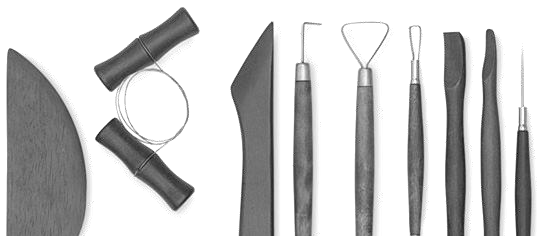 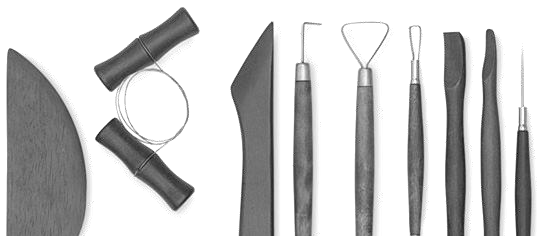 As an artist, I can integrate the characteristics of the tools of a selected media in original artworks to support artistic purposes.Wire cutter	Modeling toolsBody orWallsFoot or BaseParts of a PotRibWire, Loop & Ribbon toolsWooden knifeNeedle toolImage: dickblick.comAs an artist, I can apply my understanding of the health and safety issues related to creating with clay.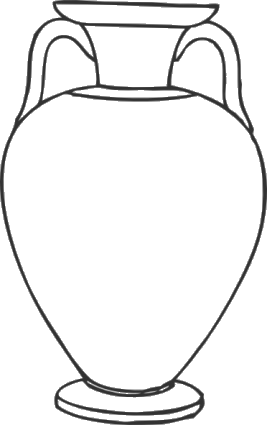 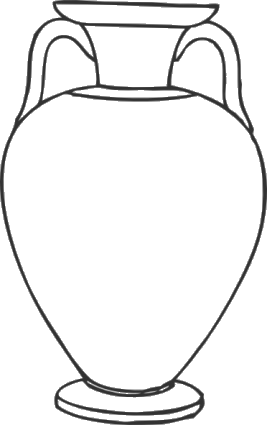 As an artist, I can utilize various ceramic decorating techniques and materials to support artistic purposes.Underglazing ● Glazing ● SgrafittoSurface decorating (sponging, spattering, masking)As an artist, I can utilize various clay building methods and techniques to manipulate form, texture and convey meaning in my work.Pinch and pull ● Coil ● Slip and Score ● Slab Throw (pottery wheel) ● Drape or press mold Extrude ● Slip cast ● Pull a handleCeramic vocabulary:As an artist, I can discover the work of ceramics artistselasticityshrinkage texture grog wedgingrecycled claykneading vitreous molds aesthetics critiquesgrafittodrape extruding centering coning trimming glaze underglaze raku armaturesculpturalslip functionalnon-functional calipersflange stoneware earthenware terracotta porcelainboth past and contemporary.Examples may include: Ancient Greek Potters Jomon Ware Pottery Maria MartinezBeate Kuhn Shiho Kanzaki Peter Voulkos Beatrice Wood Victor Spinski Benard Leach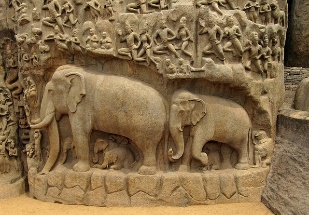 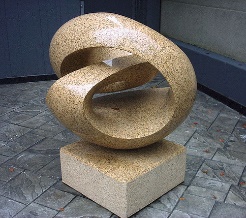 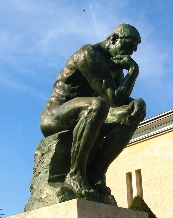 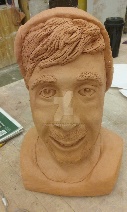 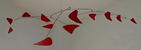 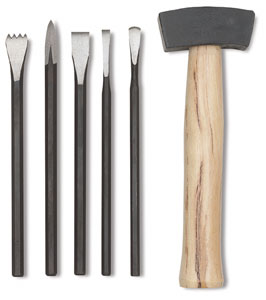 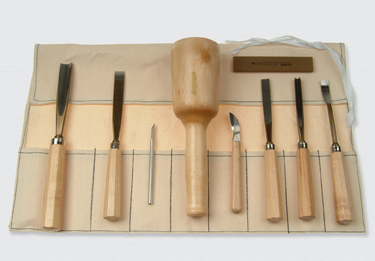 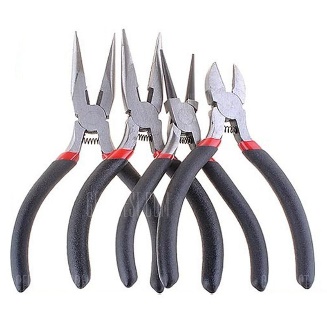 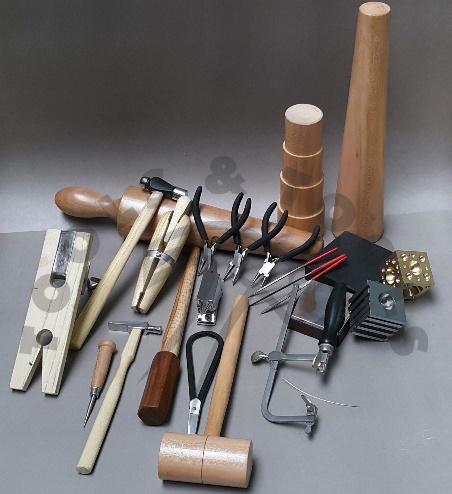 